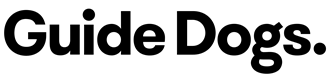 Bland Diet Feeding GuidelinesInstructionsFast the pup for one meal to allow the gut to rest.Introduce small, frequent amounts of bland food to reduce nausea and improve diarrhoea.Monitor, and if the pup is tolerating bland food, slowly increase the portion size over the next three scheduled meals.Once the portion size is the same volume as you would normally feed Advance kibble, continue until the pup has had normal bowel motions for 2 days.Then begin transitioning to Advance kibble using the Food Transitioning Guidelines.Bland Diet Example If your pup is normally fed 2 cups of Advance daily (500g kibble), aim to feed 2 cups of bland diet in the correct ratio (1/3 rice: 2/3 chicken) over 3 meals. IngredientRatio (volume)IngredientRatio (volume)Boiled chicken breast (no skin)1/3Boiled white rice2/3DayTimeFoodDay 17am20g chicken + 40g rice11am40g chicken + 80g rice3pm60g chicken + 120g rice7pm60g chicken + 120g riceDay 27am60g chicken + 120g rice1pm60g chicken + 120g rice7pm60g chicken + 120g riceDay 37am60g chicken + 120g rice1pm60g chicken + 120g rice7pm60g chicken + 120g riceDay 4Start transition back to Advance kibble